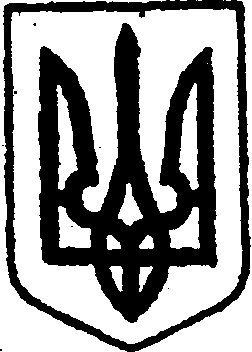 КИЇВСЬКА ОБЛАСТЬТЕТІЇВСЬКА МІСЬКА РАДАVІІІ СКЛИКАННЯВІСІМНАДЦЯТА  СЕСІЯПРОЄКТ  РІШЕННЯ 28 лютого 2023 року                                                              №     -18- VІІІПро включення до Переліку першоготипу з метою передачі в оренду на аукціоні нежитлової будівлі майстерні, що знаходиться за адресою: вул. Ювілейна, 58, село Погреби Білоцерківськогорайону Київської області      Розглянувши заяву фізичної особи-підприємця Савіцького Юрія Дмитровича від 02 січня 2023 року за вх. № 2.4.3-06/01 та лист відділу освіти Тетіївської міської ради від 09.01.2023 року вх № 2.4.3-06/01, відповідно до  Закону України «Про оренду державного та комунального майна» від 03 жовтня 2019 року № 157-IX, Порядку передачі в оренду державного та комунального майна, затвердженого постановою Кабінету Міністрів України від 03 червня 2020 № 483, статей  26, 60 Закону України «Про місцеве самоврядування в Україні» від 21 травня 1997 року № 280/97-ВР,   враховуючи висновки та рекомендації постійної депутатської комісії з питань торгівлі, житлово-комунального господарства, побутового обслуговування, громадського харчування, управління комунальною власністю,  благоустрою, транспорту, зв’язку, з метою підвищення ефективності використання об’єктів нерухомого майна комунальної власності Тетіївської міської територіальної громади, Тетіївська міська рада В И Р І Ш И Л А:Включити до Переліку першого типу нежитлову будівлю майстерні,орієнтовною площею 85 кв. м., що належить до комунальної власності Тетіївської міської територіальної громади, обліковується на балансі відділу освіти Тетіївської міської ради (далі – Балансоутримувач майна), розташована за адресою: вул. Ювілейна, 58 в селі Погреби Білоцерківського району Київської області.Балансоутримувачу майна замовити послугу з технічної інвентаризації з виготовленням технічного паспорта та послугу з оцінки ринкової вартості об’єкта нерухомого майна, вказаного в пункті 1 цього рішення.Виконавчому комітету Тетіївської міської ради оголосити електронний аукціон щодо передачі в оренду строком на 5 років об’єкта нерухомого майна, вказаного в пункті 1 цього рішення.Виконавчому комітету Тетіївської міської ради та Балансоутримувачу майна за результатами електронного аукціону укласти з його переможцем тристоронній договір оренди комунального майна.      5. Контроль за виконанням рішення покласти на постійну депутатську комісію з питань торгівлі, житлово-комунального господарства, побутового обслуговування, громадського харчування, управління комунальною власністю, благоустрою, транспорту, зв`язку (голова комісії – Фармагей В.В.), на першого заступника міського голови Кизимишина В.Й.Міський голова                                             Богдан БАЛАГУРА